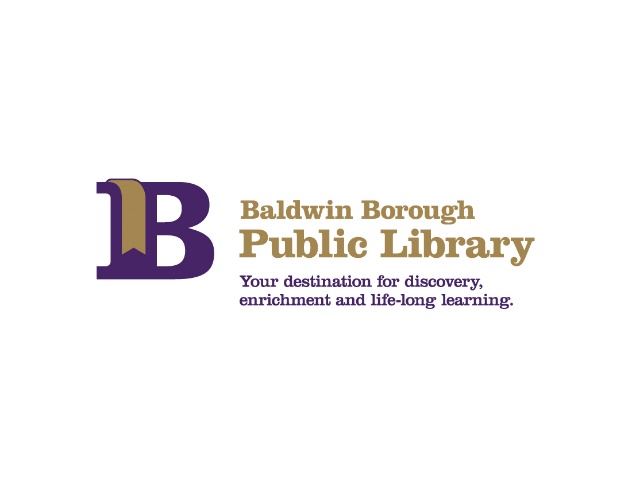 BALDWIN BOROUGH PUBLIC LIBRARYBOARD OF DIRECTORS MEETINGMEETING AGENDAOctober 20, 20221.	Call to Order2.	Public comment on agenda items3.	Introduction of potential Board Members4.	Action Items	a.	Acceptance of September Minutes	b. 	Acceptance of September Financials	c.	Ratify September Expenses	d.	Debit Card/Credit Card for Amazon purchases5.	Director & Staff Reports	a. 	Touch-A-Truck Fundraiser Recap	b. 	Love Your Library Month Recap	6.	Printing Policy Adjustments7.	Adoption of PTO Policy8.	Security recommendations list           		ADP vs Guardian9.	Reserve Fund and Capital Improvement Funds Investing Discussion10.	Friends of the Library Update11.	2023 Budget Process – Separate meeting?12.	Executive Session	Next Meeting:  November 17, 2022